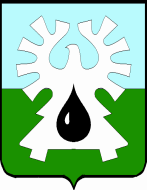 ГОРОДСКОЙ ОКРУГ УРАЙХанты-Мансийского автономного округа - ЮгрыАДМИНИСТРАЦИЯ ГОРОДА УРАЙПОСТАНОВЛЕНИЕот ______________	        №________Об утверждении Положения о дополнительном профессиональном образовании муниципальных служащих администрации города УрайВ соответствии с пунктом 7 части 1 статьи 11 Федерального закона от 02.03.2007 №25-ФЗ «О муниципальной службе в Российской Федерации», статьей 20 Закона Ханты-Мансийского автономного округа – Югры от 20.07.2007 №113-ОЗ «Об отдельных вопросах муниципальной службы в Ханты-Мансийском автономном округе – Югре»:1. Утвердить Положение о дополнительном профессиональном образовании муниципальных служащих администрации города Урай согласно приложению.2. Опубликовать постановление в газете «Знамя» и разместить на официальном сайте органов местного самоуправления города Урай в информационно-телекоммуникационной сети «Интернет».3. Контроль за выполнением постановления возложить на заместителя главы города Урай М.В. Данилова.Глава города Урай	Т.Р. ЗакирзяновПриложение к постановлениюадминистрации города Урайот ______________ №_______Положение о дополнительном профессиональном образовании муниципальных служащих администрации города Урай1. Общие положения1.1. Положение о дополнительном профессиональном образовании муниципальных служащих администрации города Урай (далее - Положение) определяет порядок получения дополнительного профессионального образования муниципальными служащими администрации города Урай, в том числе органов администрации города Урай, обладающих правами юридического лица, (далее – муниципальные служащие) за счет средств бюджета городского округа Урай Ханты-Мансийского автономного округа – Югры.1.2. Дополнительное профессиональное образование муниципальных служащих осуществляется в целях повышения профессиональных знаний и квалификации муниципальных служащих, совершенствования их деловых качеств, подготовки к выполнению новых трудовых функций.1.3. Дополнительное профессиональное образование муниципальных служащих включает в себя профессиональную переподготовку и повышение квалификации.1.4. Организация, координация и контроль деятельности по дополнительному профессиональному образованию муниципальных служащих возлагается на управление по развитию местного самоуправления администрации города Урай (далее – Управление).1.5. Дополнительное профессиональное образование муниципальных служащих осуществляется в соответствии с Планом мероприятий по организации дополнительного профессионального образования муниципальных служащих администрации города Урай по форме согласно приложению 1 к настоящему Положению (далее – План).1.6. На муниципальных служащих, получающих дополнительное профессиональное образование, распространяются все гарантии и компенсации, предусмотренные законодательством о труде, об образовании и муниципальной службе.2. Планирование мероприятий по организации дополнительного профессионального образования муниципальных служащих2.1. Ежегодно руководители органов администрации города Урай определяют потребность в профессиональной переподготовке и (или) повышении квалификации муниципальных служащих соответствующего органа администрации города Урай, готовят заявку на получение дополнительного профессионального образования муниципальными служащими органа администрации города Урай по форме согласно приложению 2 к настоящему Положению (далее – заявка) на следующий календарный год, согласовывает ее с курирующим заместителем главы города Урай и направляет в Управление в срок до 30 июня.К заявке прилагается пояснение в произвольной форме с обоснованием основных направлений дополнительного профессионального образования муниципальных служащих исходя из перспективных целей и задач соответствующего органа администрации города Урай (по возможности указывается стоимость обучения по соответствующей программе в текущем году и прикладывается коммерческое предложение или указывается ссылка на оказание необходимой образовательной услуги на сайте образовательной организации в информационно-телекоммуникационной сети «Интернет»).Ответственность за достоверность информации, представленной в заявке, возлагается на руководителей органов администрации города Урай;2.2. На основе поступивших заявок Управление в срок до 15 июля разрабатывает и направляет на согласование первому заместителю главы города Урай и заместителям главы города Урай проект Плана.2.3. В срок до 15 августа Управление вносит в проект Плана корректировки согласно замечаниям и предложениям первого заместителя главы города Урай и заместителей главы города Урай и направляет проект Плана на утверждение заместителю главы города Урай, курирующему направления внутренней политики, развития местного самоуправления и организации деятельности администрации города Урай.2.4. Контроль за исполнением Плана осуществляет Управление.3. Порядок организации дополнительного профессионального образования муниципальных служащих3.1. Организация дополнительного профессионального образования муниципальных служащих осуществляется в соответствии с законодательством Российской Федерации о контрактной системе в сфере закупок товаров, работ, услуг.3.2. В случае невозможности получения дополнительного профессионального образования муниципальным служащим, включенным в План (длительный отпуск, болезнь, увольнение и другие обстоятельства), а также при выявлении потребности в организации дополнительного образования в текущем календарном году, изменению расписания или плана-графика образовательной организации, осуществляющей обучение, поступлении заявок руководителей органов администрации города Урай Управление вносит соответствующие изменения в План.3.3. Средства на оплату стоимости обучения должны включаться в смету расходов по соответствующим кодам бюджетной классификации.3.4. По окончании получения дополнительного профессионального образования муниципальный служащий обязан в течение 30 дней предъявить в Управление копию документа о получении дополнительного профессионального образования.Приложение 1 к Положениюо дополнительном профессиональномобразовании муниципальных служащихадминистрации города УрайУтверждаю_________________________________Подпись/ФИО«_____»_____________________ г.План мероприятий по организации дополнительного профессионального образования муниципальных служащих администрации города Урайна ________ годПриложение 2 к Положениюо дополнительном профессиональномобразовании муниципальных служащихадминистрации города УрайЗаявка на получение дополнительного профессионального образования муниципальными служащими ________________________________________________________________________________________наименование органа администрации города Урай в ______ году* с указанием нормативных правовых актов (пункты 4, 5 статьи 20 Закона Ханты-Мансийского автономного округа –Югры от 20.07.2007 №113-оз «Об отдельных вопросах муниципальной службы в Ханты-Мансийском автономном округе - Югре» или иные нормативные правовые акты)№ п/пФИОДолжностьОрган администрации города УрайСроки обученияФорма обученияНаименование образовательной организации, проводившей обучениеНаименование программы обученияКол-во часовСтоимость обучения12№ п/пФ.И.О.муниципального служащегоЗамещаемая должностьмуниципальной службыТематика предполагаемогодополнительного профессионального образованияПланируемый объем дополнительной профессиональной программы (часов)Наименование организации, осуществляющей образовательную деятельность, реализующую дополнительную профессиональную программуПериод обученияОснование*Примечание12